Załącznik do zarządzenia Nr 850/2021/PPREZYDENTA MIASTA POZNANIAz dnia 10.11.2021 r.WYKAZnieruchomości przeznaczonej do sprzedaży w trybie przetargu ustnego nieograniczonegoPołożenie nieruchomościPoznań, rejon ulic: Hetmańskiej i Unii LubelskiejOznaczenia geodezyjneobręb Żegrze arkusz 15 działka 12/1 (Bp, RIVa) pow. 13 049 m2 KW PO2P/00105640/5.Według księgi wieczystej nr PO2P/00105640/5 – właściciel Miasto Poznań3. Opis nieruchomości położona w południowej części miasta Poznania, w strefie pośredniej, przy skrzyżowaniu ulicy Unii Lubelskiej z ulicą Hetmańską (o nawierzchniach asfaltowych);kształt nieregularny (w części północnej zbliżony do prostokątnego ze ściętym północno-wschodnim wierzchołkiem), boki: północny oraz częściowo wschodni poprowadzone w linii rozgraniczającej pas drogowy, natomiast część południową działki stanowi pas dojazdowy łączący wyznaczoną w mpzp drogę wewnętrzną z północą częścią nieruchomości;ukształtowanie terenu na przeważającym obszarze płaskie z występującymi deniwelacjami, wzdłuż południowej i częściowo wzdłuż zachodniej granicy znajdują się skarpy;niezabudowana, niezagospodarowana, porośnięta roślinnością trawiastą, krzewami
i drzewami pochodzącymi z samosiewu, we wschodniej i północnej części nieruchomości znajdują się pozostałości po ogrodzeniu ze stalowej siatki rozciągniętej na betonowych, prefabrykowanych słupach z poprowadzonym drutem kolczastym (siatka poprzerywana, na wielu odcinkach usunięta, słupy popękane, skruszone), na nieruchomości znajdują się ścieżki (częściowo utwardzone kamieniami), nieruchomość w niewielkiej części rozjeżdżona, w północnej części nieruchomości miejscowo nasypana jest ziemia
z kamieniami, z gruntu wystają metalowe pręty;na nieruchomości znajdują się nadziemne i podziemne elementy infrastruktury technicznej, w tym m.in.:w północnej części napowietrzna linia elektroenergetyczna WN 110kV wraz
ze stalowym słupem,komory ciepłownicze wraz z siecią ciepłowniczą oraz nadziemne elementy wentylacji kanału przełazowego,sieć telekomunikacyjna (światłowód), sieć kanalizacji sanitarnej o średnicy 600 mm wraz ze studzienkami kanalizacyjnymi oraz sieć elektroenergetyczna eND;posiada pośredni dostęp do drogi publicznej: ul. Unii Lubelskiej – poprzez działkę 5/14 (współwłasność Miasta Poznania 
i spółki handlowej),ul. Wagrowskiej – poprzez działki: 5/14 (współwłasność Miasta Poznania 
i spółki handlowej), 46/4 (współwłasność: spółki handlowej i osoby fizycznej), 15/2 część (własność Skarbu Państwa, w administracji ZDM) i 15/4 część (własność Skarbu Państwa, trwały zarząd Zakładu Poprawczego w Poznaniu),działki: 5/14, 46/4, 15/2 i 15/4 przeznaczone są w miejscowym planie zagospodarowania przestrzennego pod drogę wewnętrzną (oznaczoną symbolem 1KDW);najbliższe otoczenie stanowią niezabudowane i niezagospodarowane działki gruntu, obiekty usługowe, produkcyjne i magazynowe, ulice: Hetmańska (jedna z głównych arterii komunikacyjnych miasta), zmodernizowana Unii Lubelskiej wraz z pętlą tramwajową, Żegrze oraz rondo Żegrze;dalsze otoczenie tworzy zabudowa mieszkaniowa wielorodzinna wykonana w technologii
z tzw. wielkiej płyty, podstawowe obiekty użyteczności publicznej, Zakład Poprawczy, obiekty usługowo-handlowe, obiekty produkcyjno-magazynowe, tereny zieleni miejskiej oraz tereny niezabudowane.Przeznaczenie nieruchomości
i sposóbzagospodarowania W miejscowym planie zagospodarowania przestrzennego „w rejonie ul. Unii Lubelskiej” 
w Poznaniu, zatwierdzonym uchwałą Nr XI/156/VIII/2019 Rady Miasta Poznania z dnia 14 maja 2019 r. (Dz. Urz. Woj. Wlkp. Rocznik 2019, poz. 5226 z dnia 28 maja 2019 r.) przedmiotowa nieruchomość znajduje się na obszarze oznaczonym symbolem: 5MW/U – tereny zabudowy mieszkaniowej wielorodzinnej lub zabudowy usługowej.Powyższe potwierdził Wydział Urbanistyki i Architektury Urzędu Miasta Poznania w piśmie
nr UA-IV.6724.782.2021 z dnia 26 kwietnia 2021 r. Dla działki 5/11 (obecnie teren działek: 12/1, 12/2, 5/14, 5/15) Prezydent Miasta Poznania wydał decyzję nr 1466/2018 r. z dnia 10 lipca 2018 r. o zezwoleniu na realizację inwestycji drogowej, dla inwestycji polegającej na rozbudowie ulicy Unii Lubelskiej na odcinku od ronda Żegrze do nowo projektowanej pętli tramwajowo-autobusowej: (odcinek IIIA), jako część zadania: „Przebudowa trasy tramwajowej: Kórnicka – os. Lecha – rondo Żegrze wraz z budową odcinka trasy od ronda Żegrze do ul. Unii Lubelskiej”, przewidzianej do realizacji na nieruchomościach lub ich częściach: (…) obr. Żegrze ark. 15 działka 5/11.Ww. decyzja została zmieniona decyzją Wojewody Wielkopolskiego z dnia 30.01.2019 r.,
w której w pkt IX orzeczono Ograniczenia m.in. względem działki 5/11, tj.:w części dotyczącej sieci energetycznej i cieplnej – bezterminowo (na potrzeby związane z budową/przebudową, a także w celu wykonania czynności związanych
z konserwacją oraz usuwaniem awarii ciągów, przewodów i urządzeń tych sieci) – dotyczy m.in. obszaru obecnej działki nr 12/1.Poznańskie Inwestycje Miejskie sp. z o.o. pismem nr 2274/PIM/05/21/TP/2014-11 z dnia 26 maja 2021 r. w sprawie realizacji zadania inwestycyjnego „Przebudowa trasy tramwajowej:  Kórnicka – os. Lecha – rondo Żegrze wraz z budową odcinka trasy od ronda Żegrze do ul. Unii Lubelskiej” poinformowała, że (…) wszystkie roboty budowlane realizowane na podstawie (…) decyzji ZRID (…) o której  mowa powyżej (…) zostały wykonane oraz odebrane w 2020 r. Miejski Konserwator Zabytków w Poznaniu w piśmie nr MKZ-XII.4125.74.2021 z dnia 10 maja 2021 r., dotyczącym nieruchomości położonej w rejonie ulic: Hetmańskiej i Unii Lubelskiej – obr. Żegrze ark. 15 działka 12/1 poinformował m.in., że ww. działka znajduje się (…) poza strefą ochrony konserwatorskiej. Nieruchomość nie jest indywidualnie wpisana do rejestru zabytków. Na przedmiotowym obszarze zlokalizowane jest stanowisko archeologiczne AZP 53-28/109, jest to ślad osadniczy z epoki kamienia. Z uwagi na powyższy fakt, przed przystąpieniem do jakichkolwiek prac ziemnych, inwestor zobowiązany jest uzyskać uzgodnienie Miejskiego Konserwatora Zabytków w zakresie ochrony zabytków archeologicznych.  Jednocześnie informujemy, że w razie przypadkowego odkrycia przez ekipę budowlaną obiektów co do których istnieje przypuszczenie, że są zabytkami należy, zgodnie z art. 32 Ustawy o Ochronie Zabytków i Opiece nad Zabytkami (t.j. Dz. U. 2021 r. poz. 710) zabezpieczyć znalezisko i zgłosić ten fakt do Biura Miejskiego Konserwatora Zabytków (…). Tekst i rysunek planu miejscowego obejmującego ten teren są dostępne na stronie internetowej: www.mpu.pl.Integralną częścią mpzp „w rejonie ul. Unii Lubelskiej” w Poznaniu jest rysunek planu, zatem konieczne jest łączne czytanie części tekstowej i graficznej planu, co da kompletną informację o możliwościach zagospodarowania nieruchomości i ewentualnych ograniczeniach.Forma i tryb zbyciaSprzedaż w trybie przetargu ustnego nieograniczonego.Cena nieruchomości31 000 000,- zł (słownie złotych: trzydzieści jeden milionów) – w tym 23% podatku VAT.Termin płatnościCena nieruchomości uzyskana w przetargu podlega zapłacie nie później niż do dnia zawarcia umowy przenoszącej własność nieruchomości.Informacje dodatkoweWyznacza się termin 6 tygodni, licząc od dnia wywieszenia wykazu do złożenia wniosku przez osoby, którym przysługuje pierwszeństwo w nabyciu nieruchomości, na podst. art. 34 ust. 1 pkt 2 ustawy z dnia 21.08.1997 r. o gospodarce nieruchomościami
(Dz. U. z 2020 r. poz. 1990 ze zm.).Osoby, o których mowa powyżej, korzystają z pierwszeństwa w nabyciu nieruchomości, jeżeli złożą oświadczenie, że wyrażają zgodę na cenę ustaloną w sposób określony w ustawie (zgodnie z art. 34 ust. 5 ww. ustawy).Nabywca nieruchomości ponosi koszty notarialne i sądowe, których wysokość określi notariusz.Na nabywcy spoczywa obowiązek podatkowy w podatku od nieruchomości wynikający
z ustawy z dnia 12 stycznia 1991 r. o podatkach i opłatach lokalnych (Dz. U. z 2019 r. poz. 1170 ze zm.) lub w przypadku użytków rolnych obowiązek podatkowy w podatku rolnym wynikający z ustawy z dnia 15 listopada 1984 r. o podatku rolnym (Dz. U. z 2020 r. poz. 333).Kwestię wyłączenia gruntów z produkcji rolniczej lub leśnej regulują przepisy ustawy
 z dnia 3 lutego 1995 r. o ochronie gruntów rolnych i leśnych (Dz. U. z 2021 r. poz. 1326).Na wniosek zainteresowanego inwestora:szczegółowe informacje o zapisach miejscowego planu zagospodarowania przestrzennego w formie wypisu i wyrysu można uzyskać w Miejskiej Pracowni Urbanistycznej lub w formie informacji o przeznaczeniu terenu sporządzonej przez Wydział Urbanistyki i Architektury Urzędu Miasta Poznania;szczegółowe informacje o istniejącym uzbrojeniu i możliwości (lub jej braku) przyłączenia się do istniejących mediów określają poszczególni gestorzy sieci przesyłowych;obsługę komunikacyjną terenu oraz warunki dostępu do drogi publicznej określa Zarząd Dróg Miejskich.Kwestię usunięcia drzew i krzewów z terenu nieruchomości regulują przepisy ustawy
z dnia 16 kwietnia 2004 r. o ochronie przyrody (Dz. U. z 2021 r. poz. 1098). Kwestię własności urządzeń podziemnych reguluje art. 49 Kodeksu cywilnego (Dz. U.
z 2020 r. poz. 1740 ze zm.), a kwestię ustanowienia służebności przesyłu na rzecz gestorów sieci regulują art. 3051-3054 Kodeksu cywilnego. Aquanet Spółka Akcyjna pismem nr DW/IBM/093/37939/2021 z dnia 6 maja 2021 r.,  dotyczącym nieruchomości położonej w rejonie ulic: Hetmańskiej i Unii Lubelskiej – obr. Żegrze ark. 15 m.in. działki 12/1 poinformowała, że: (…)Odnośnie istniejącego uzbrojenia na terenie nieruchomości (działki nr 12/1).Przez teren nieruchomości, oznaczonej w ewidencji gruntów jako działka nr 12/1, arkusz mapy nr 15, obręb Żegrze, przebiega sieć kanalizacji sanitarnej
o średnicy 600 mm z rur wipro poddana renowacji w 2019 r. (sieć czynna i stanowiąca własność AQUANET SA).Z uwagi na powyższe, zgodnie z wytycznymi AQUANET SA wymagane jest zachowanie dla ww. sieci kanalizacji sanitarnej strefy ochronnej po 2,5 m szerokości, liczonej od osi przewodu w każdą stronę, pozbawionej zabudowy stałej i tymczasowej oraz zadrzewienia. Szerokość strefy ochronnej sieci i urządzeń wod-kan. ma docelowo zapewnić swobodny dostęp służbom technicznym w celu wykonywania czynności eksploatacyjnych, a w szczególności usuwania awarii, dokonywania przeglądów, konserwacji i remontów.Plan zagospodarowania działek nr 12/1 powinien uwzględnić zachowanie tych stref.Z uwagi na niedawny termin renowacji przez AQUANET SA ww. kanału sanitarnego
o średnicy 600 mm, nieuzasadnionym pod kątem ekonomicznym działaniem byłaby przebudowa ww. sieci kanalizacji sanitarnej. Ponadto zrealizowana w przedmiotowym rejonie trasa tramwajowa  może ograniczać możliwości przebudowy tej sieci. (…)Odnośnie istniejącego uzbrojenia na wysokości przedmiotowej nieruchomości (…)W ul. Unii Lubelskiej, na wysokości ww. nieruchomości (…) zlokalizowana jest sieć wodociągowa o średnicy 315 mm z rur PE.W kierunku działki nr geod. 5/14 (drogi oznaczonej w Miejscowym planie zagospodarowania przestrzennego w rejonie ulicy Unii Lubelskiej jako 1KDW),
w ramach budowy sieci wodociągowej w ulicy Unii Lubelskiej, został wykonany, poza pas uliczny ulicy Unii Lubelskiej fragment wodociągu, o średnicy 225 mm 
z rur PE, który umożliwi dalszą rozbudowę sieci wodociągowej w ww. drodze.W ul. Unii Lubelskiej, na wysokości ww. nieruchomości (…) zlokalizowana jest sieć kanalizacji sanitarnej o średnicy 600 mm z rur wipro poddana renowacji 
w 2019 r. (sieć czynna i stanowiąca własność AQUANET SA.).W kierunku działki nr geod. 5/14 (drogi oznaczonej w Miejscowym planie zagospodarowania przestrzennego w rejonie ulicy Unii Lubelskiej jako 1KDW),
w ramach realizacji rozbudowy linii tramwajowej na odcinku od ronda Żegrze do pętli tramwajowo-autobusowej planowanej przy ul. Unii Lubelskiej, został wykonany poza pas uliczny ulicy Unii Lubelskiej, fragment kanału sanitarnego,
o średnicy 250 mm z rur kamionkowych.Pozostałe informacjeMożliwość przyłączenia nieruchomości do sieci wodociągowej, kanalizacji sanitarnej zostanie określona w formie opinii, na wniosek inwestora, po podaniu przez niego zapotrzebowania wody i ilości odprowadzanych ścieków oraz rodzaju zabudowy, przedstawionej na planie zagospodarowania (…). Aquanet Retencja w imieniu Aquanet S.A. pismem nr DW/WO/44065/2021 z dnia
25 maja 2021 r. dotyczącym nieruchomości położonej w rejonie ulic: Hetmańskiej
i Unii Lubelskiej – obr. Żegrze ark. 15 m.in. działki 12/1 poinformowała, że: (…)Odnośnie istniejącego uzbrojenia na terenie nieruchomości (…)Przez teren wnioskowanej nieruchomości (…) nie przebiega sieć kanalizacji deszczowej będąca w ewidencji Gestora sieci kanalizacji deszczowej na terenie m. Poznania.Odnośnie istniejącego uzbrojenia na wysokości przedmiotowej nieruchomości (…)W ul. Unii Lubelskiej, na wysokości ww. nieruchomości (…) zlokalizowana jest sieć kanalizacji deszczowej o średnicy 1000 mm z rur żelbetowych, która znajduje się
w ewidencji Gestora sieci kanalizacji deszczowej na terenie m. Poznania.Pozostałe informacjeMożliwość przyłączenia nieruchomości do sieci kanalizacji deszczowej zostanie określona w formie opinii, na wniosek inwestora, po podaniu przez niego zapotrzebowania ilości odprowadzanych wód opadowych i roztopowych oraz rodzaju zabudowy, przedstawionej na planie zagospodarowania (…).Enea Operator sp. z o.o. w piśmie nr ENEA/OD5/ZMS/SU/WEO21E092123/2021 z dnia 28 kwietnia 2021 r. dotyczącym nieruchomości położonej w rejonie ulic: Hetmańskiej                     i Unii Lubelskiej – obr. Żegrze ark. 15 działki 12/1 poinformowała, że: (…) przez działkę 12/1 przebiega linia WN 110 kV relacji Bema – Żegrze (przęsło 12-13, 13-14) oraz znajduje się słup nr 13 wyżej wymienionej linii. (…)Ponadto Spółka poinformowała, że:Linia WN 110 kV Bema – Żegrze jest własnością ENEA Operator Sp. z o.o. Oddział Dystrybucji Poznań. Dodatkowo na ww. działkach nie ma urządzeń elektroenergetycznych SN i nn będących częścią majątku (…) Spółki.Nabywca nieruchomości musi zgłosić się do Oddziału Dystrybucji Poznań o dodatkowe warunki dotyczące zabudowy w pobliżu linii WN 110 kV. Warunki i wymogi są zależne od rodzaju zabudowy – każdy przypadek jest rozpatrywany indywidualnie.Ograniczenia możliwości zabudowy są zależne od rodzaju krzyżowanego obiektu lub będącego w zbliżeniu.Wszelkie zmiany w trasie lub charakterze istniejącej linii traktowane są, jako usuwanie kolizji i dokonywane są na koszt Strony wymuszającej przebudowę (Klient).Poniżej podajemy warunki techniczne dla dostępu do słupa energetycznego wysokiego napięcia:Teren pod i wokół słupa linii 110 kV w odległości 4,0 m od poszczególnych ścian słupa             (licząc na poziomie gruntu) należy pozostawić nieutwardzony i w tej odległości ogrodzić słup stalową barierą o wysokości 1,0 m.Nie należy wykonywać żadnych prac ziemnych w odległości mniejszej niż 4,0 m od przyziemia słupa linii 110 kV.Teren należy zagospodarować w taki sposób, aby zapewnić pas o szerokości, co najmniej 5,0 m w celu dojazdu sprzętu do słupa linii 110 kV w przypadku awarii.Ewentualna roślinność przewidywana na terenie pod linią i bezpośrednio obok linii 110 kV nie powinna przekroczyć wysokości 2,0 m po osiągnięciu swojego maksymalnego wzrostu.Zgodnie ze stanowiskiem ENEA Operator Sp. z o.o. brak informacji o charakterze potencjalnego obiektu i mocy zapotrzebowanej uniemożliwia stwierdzenie, czy istniejąca na nieruchomości lub w jej pobliżu sieć elektroenergetyczna jest wystarczająca do obsługi planowanego obiektu. Udzielenie informacji przez ENEA Operator Sp. z o.o. bez posiadania takiej wiedzy, mogłoby wprowadzić w błąd potencjalnego nabywcę.Polska Spółka Gazownictwa sp. z o.o. pismem nr PSGPO.ZMSM.763.6140.106970.21
z dnia 11 maja 2021 r. dotyczącym nieruchomości położonej w rejonie ulic: Hetmańskiej
i Unii Lubelskiej – obr. Żegrze ark. 15 m.in. działki 12/1, poinformowała, że: (…) istnieje możliwość przyłączenia w/w nieruchomości do sieci gazowej, od istniejących gazociągów średniego ciśnienia dn 180 PE, dn 125 PE w ul. Unii Lubelskiej w Poznaniu.Jednocześnie informujemy, że na przedmiotowej działce Polska Spółka Gazownictwa sp. z o.o. Oddział Zakład Gazowniczy w Poznaniu nie posiada żadnej infrastruktury gazowej. W sprawie szczegółowych warunków technicznych podłączenia do sieci gazowej należy wystąpić z wnioskiem do Polskiej Spółki Gazownictwa sp. z o.o. Oddział Zakład Gazowniczy w Poznaniu, ul. Za Groblą 8, Dział Obsługi Klienta – Sekcja Przyłączania (…).Veolia Energia Poznań S.A. pismem nr TI/I/DCH-2.6-1074/2021 z dnia 26 kwietnia 2021 r., dotyczącym nieruchomości położonej w rejonie ulic: Hetmańskiej i Unii Lubelskiej – obr. Żegrze ark. 15 m.in. działki 12/1 poinformowała, że: (…) na powyższej nieruchomości zlokalizowana jest podziemna, kanałowa sieć cieplna 2xDN500 (działka nr 12/1) (…). Wyżej wymieniona infrastruktura techniczna stanowi naszą własność, znajduje się w ewidencji środków trwałych Veolii Energii Poznań S.A. oraz jest czynna i użytkowana. Nie prowadzimy ponadto żadnych prac zmierzających do przełożenia bądź likwidacji któregokolwiek z jej elementów. (…)Na wyżej wymienionej nieruchomości występują ograniczenia w zabudowie
i zagospodarowaniu terenu. Należy zachować pas eksploatacyjny wynoszący 3 m od zewnętrznej ściany kanału (…), a ściana budynku/budowli musi być odporna na działanie nośnika ciepła o temperaturze wynoszącej 125 C i ciśnieniu wynoszącym 1,6 MPa. Ponadto na kanale (…) nie można wykonywać nasadzeń drzew i krzewów. Ponadto ograniczenia w zakresie pasa eksploatacyjnego i odporności ściany budynku/budowli na działanie temperatury i ciśnienia generuje również nasza infrastruktura zlokalizowana na działce nr 5/12, ark 15, obręb Żegrze.Istnieje możliwość, na koszt inwestora, przełożenia infrastruktury technicznej. W tym przypadku inwestor musi wystąpić do naszej spółki z wnioskiem o wydanie warunków technicznych na przełożenie infrastruktury technicznej. Dokumentacja projektowa musi być wykonana zgodnie z ,,Wytycznymi do projektowania sieci i węzłów cieplnych” i uzgodniona przez nasze służby techniczne, a termin realizacji uzgodniony z naszymi służbami eksploatacyjnymi.Wyżej wymieniona nieruchomość posiada dostęp do miejskiej sieci cieplnej. W przypadku chęci podłączenia, należy wystąpić z wnioskiem o przyłączenie do Wydziału Rozwoju Miejskiej Sieci Cieplnej (…).Zarząd Dróg Miejskich pismem nr IU.PN.0718.136.1.2021 z dnia 11 października 2021 r. poinformował m.in., że (…) Działka nr 12/1, ark. 15, obręb Żegrze objęta jest obowiązującym mpzp „w rejonie ulicy Unii Lubelskiej” w Poznaniu (…), zgodnie z którym zlokalizowana jest na terenie oznaczonym symbolem 5MW/U (tereny zabudowy mieszkaniowej wielorodzinnej lub usługowej). W/w plan miejscowy ustala w §12, pkt. 14 „dostęp dla samochodów do przyległych dróg publicznych, z wyjątkiem terenów IKD-G, 2KD-G i 1KD-Z, lub do dróg publicznych poprzez drogi wewnętrzne”.Nieruchomość posiada dostęp:pośredni do drogi publicznej ul. Wagrowskiej poprzez nieruchomości ozn. geodezyjnie obręb Żegrze, ark. 15, dz. 5/14 (nieruchomość w 50% Miasta Poznania 
i w 50% Spółki Agrobex), obręb Żegrze, ark. 13, dz. 46/4 (własność prywatna), 
dz. 15/2 (w adm. ZDM), dz. 15/4 (…),pośredni do drogi publicznej ul. Unii Lubelskiej poprzez nieruchomość obręb Żegrze, ark. 15, dz. 5/14 (nieruchomość w 50% Miasta Poznania i w 50% Spółki Agrobex).Wobec powyższego obsługa komunikacyjna (…) działki 12/1 winna odbywać się poprzez drogę wewnętrzną 1KDW za zgodą jej właścicieli.ZDM zawarł umowę partycypacyjną z Inwestorem Murapol Real Estate S.A. na budowę drogi 1KDW oraz jest w trakcie procedowania umowy partycypacyjnej z Firmą Agrobex sp. z o.o. na realizację odcinka drogi 1KDW (w zakresie dz. 5/14). Realizacja drogi 1KDW nastąpi kosztem i staraniem Inwestorów oraz zostanie przekazana nieodpłatnie na rzecz miasta Poznania.Nabywca nieruchomości 12/1, jest zobowiązany do:wystąpienia do ZDM o określenie obsługi komunikacyjnej z przedłożeniem planu zagospodarowania terenu oraz określonym generowanym ruchem kołowym
w odniesieniu do relacji ul. Wagrowska/ ul. Unii Lubelskiej.partycypowania w kosztach (tzn. kosztach projektowania, uzgadniania i budowy) drogi o symbolu 1KDW na odcinku od ul. Wagrowskiej do ul. Unii Lubelskiej.wysokość ww. partycypacji winna odpowiadać wielkości generowanego ruchu kołowego do obsługi dz. 12/1.zaopiniowania z Inwestorami (z pkt 4) włączenie jego terenu do 1KDW (zjazd)po zaopiniowaniu (pozytywnym) lokalizacji zjazdu złożyć do ZDM pismo o zgodę na lokalizację zjazdu,spisać stosowne porozumienia z Inwestorami realizującymi budowę drogi 1KDW, które będą podstawą do zawarcia umowy z ZDM (przed wystąpieniem o pozwolenie na budowę).Równocześnie zaznaczamy, że:zniszczone w czasie budowy Zespołu Budynków Wielorodzinnych z usługami, garażem podziemnym oraz zagospodarowaniem terenu i niezbędną infrastrukturą - nawierzchnie utwardzone ul. Hetmańskiej, ul. Wagrowskiej, ul. Unii Lubelskiej oraz innych dróg, którymi będzie prowadzona obsługa komunikacyjna placu budowy, muszą być odtworzone kosztem i staraniem inwestora uzgadnianej obecnie zabudowy przed oddaniem inwestycji niedrogowej do użytkowania, a w przypadku nawierzchni objętych gwarancją (ul. Unii Lubelskiej) muszą być dodatkowo zlecone gwarantowi. Zakres powyższego odtworzenia oraz szczegółowe jego warunki (w tym wykonawcę odtworzenia nawierzchni objętych gwarancją) należy oddzielnie uzgodnić
z Zarządem Dróg Miejskich - Wydziałem Remontów i Utrzymania Dróg, ale już teraz zaznaczmy, że w przypadku znacznego zniszczenia nawierzchni utwardzonych będziemy domagać się ich odtworzenia na całej obecnej szerokości i długości wskazanej przez ZDM.inwestor jest zobowiązany do utrzymania przez cały okres prowadzonych prac budowlanych, związanych z realizacją ww. inwestycji niedrogowej nawierzchni sąsiednich jezdni w należytym stanie technicznym i czystości. W celu udokumentowania stanu technicznego nawierzchni ulicy, należy powiadomić ZDM (Wydział Remontów i Utrzymania Dróg) o planowanym rozpoczęciu robót budowlanych.wszystkie uzbrojenia lokalizowane w pasie drogowym ul. Wagrowskiej (do przebudowy), projektowanej drogi 1KDW, konieczne dla przedmiotowej zabudowy winny być wykonane przed lub najpóźniej w trakcie przebudowy, budowy ww. ulic.nie wyrażamy zgody na sytuowanie miejsc postojowych, koniecznych dla planowanej inwestycji w pasach przyległych obecnych i docelowych dróg administrowanych przez ZDM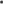 W zakresie obsługi komunikacyjnej dla nieruchomości ozn. 12/1, ark 12, obręb Żegrze, oraz wydania opinii o możliwości jej włączenia do 1KDW, będzie wskazana po okazaniu się przez Nabywcę władania nieruchomością/lub umową wstępną/ docelową nabycia.Netia S.A, działając w imieniu firmy POLKOMTEL Infrastruktura sp. z o.o., w piśmie nr NTTG-508-2705/21 z dnia 9 czerwca 2021 r. dotyczącym nieruchomości położonej
w rejonie ulic: Hetmańskiej i Unii Lubelskiej – obr. Żegrze ark. 15 m.in. działki 12/1 poinformowała, że (…) infrastruktura teletechniczna Polkomtel Infrastruktura sp. z o.o. zbudowana z rur 4x 40/3,7 RHDPE znajduje się w północnej części działki 12/1.W kanalizacji umieszczony jest czynny kabel światłowodowy FO31270 typ Z-XOTKtsd 48J (6) Telefonika, który może być wykorzystany jako medium telekomunikacyjne dla powstającej nieruchomości.W przypadku kolizji w/w linii światłowodowej z przyszłym zagospodarowaniem przedmiotowej działki należy pisemnie wystąpić o warunki techniczne na przebudowę traktu światłowodowego FO31270. (…) Powyższe uzgodnienie podlega aktualizacji po 12 miesiącach od daty jego wydania.
W związku z dynamicznym rozwojem świadczonych usług i rozbudową własnej infrastruktury teletechnicznej Polkomtel Infrastruktura zastrzega sobie prawo zmiany w/w postanowień. Netia S.A. w piśmie z dnia 21 maja 2021 r., dotyczącym nieruchomości położonej
w rejonie ulic: Hetmańskiej i Unii Lubelskiej – obr. Żegrze ark. 15 m.in. działki 12/1  poinformowała, że (…) Netia S.A. nie posiada swojej sieci  na w/w nieruchomości. INEA S.A. w piśmie nr WTINEA-5487 z dnia 10 czerwca 2021 r. dotyczącym nieruchomości położonej w rejonie ulic: Hetmańskiej i Unii Lubelskiej – obr. Żegrze ark. 15 m.in. działki 12/1 poinformowała, że (…)  na dzień 10.06.2021 r. na wskazanym obszarze nie posiada infrastruktury technicznej. Przy natrafieniu w trakcie wizji lokalnej dokonywanej przez projektanta lub podczas robót ziemnych na urządzenia INEA S.A. nienaniesione na podkład mapowy, należy
je zabezpieczyć i powiadomić INEA S.A. (…) w celu ustalenia trybu dalszego postępowania (…).Orange Polska S.A. w piśmie nr TTISILU/JM.215-24778/21 z dnia 28 maja 2021 r. dotyczącym nieruchomości położonej w rejonie ulic: Hetmańskiej i Unii Lubelskiej – obr. Żegrze ark. 15 m.in. działki 12/1 poinformowała, że (…) brak jest zaewidencjonowanej
i czynnej sieci własności Orange Polska S.A. 